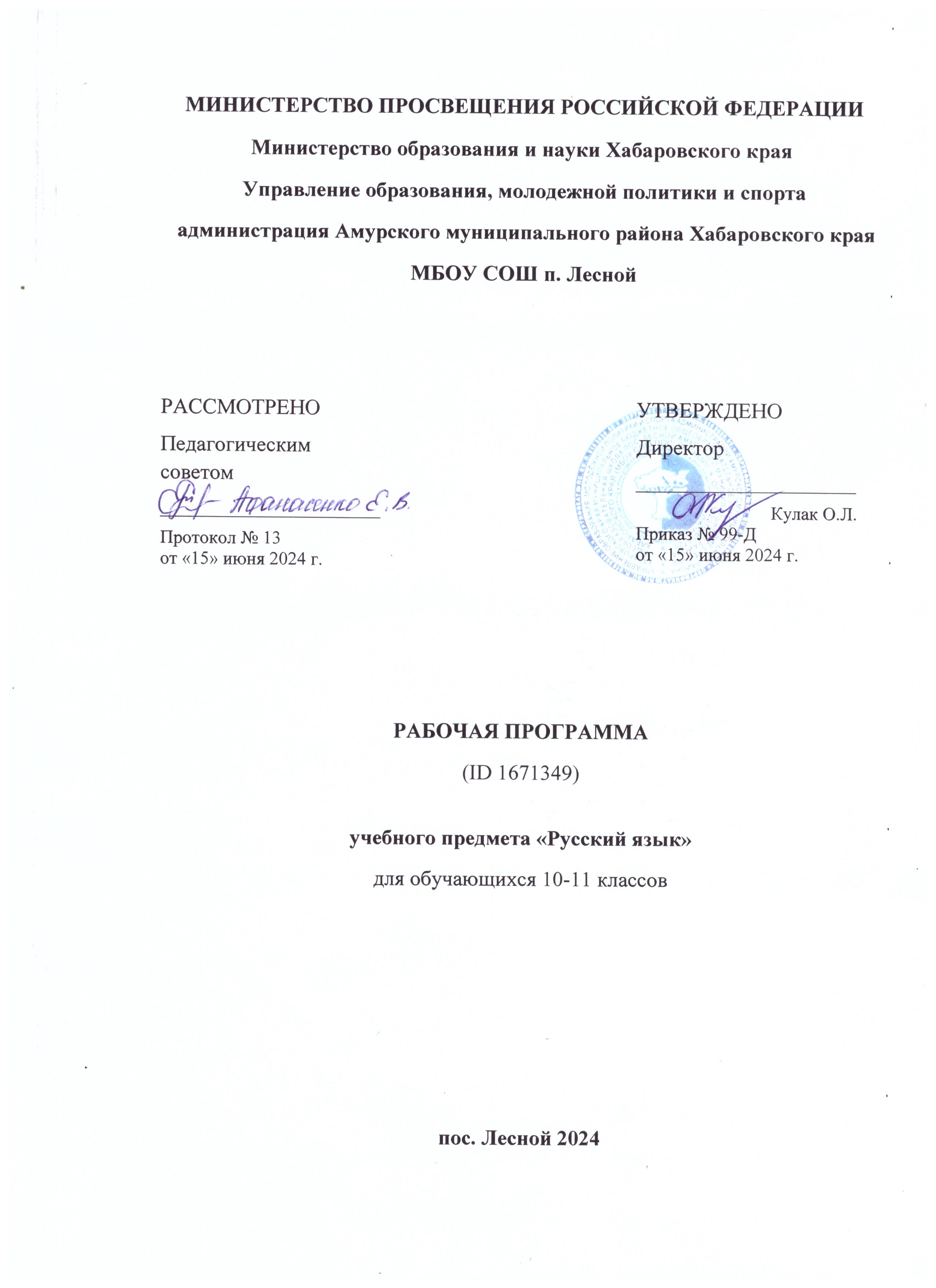 ПОЯСНИТЕЛЬНАЯ ЗАПИСКАРабочая программа учебного предмета «Русский язык» на уровне среднего общего образования составлена на основе требований к результатам освоения ФОП СОО, представленных в ФГОС СОО, а также федеральной рабочей программы воспитания, с учётом Концепции преподавания русского языка и литературы в российской федерации (утверждённой распоряжением Правительства Российской Федерации от 9 апреля 2016 г. № 637-р) и подлежит непосредственному применению при реализации обязательной части ФОП СОО.ОБЩАЯ ХАРАКТЕРИСТИКА УЧЕБНОГО ПРЕДМЕТА «РУССКИЙ ЯЗЫК»Русский язык – государственный язык Российской Федерации, язык межнационального общения народов России, национальный язык русского народа. Как государственный язык и язык межнационального общения русский язык является средством коммуникации всех народов Российской Федерации, основой их социально-экономической, культурной и духовной консолидации.Изучение русского языка способствует усвоению обучающимися традиционных российских духовно-нравственных ценностей; воспитанию нравственности, любви к Родине, ценностного отношения к русскому языку; формированию интереса и уважения к языкам и культурам народов России и мира; развитию эмоционального интеллекта, способности понимать и уважать мнение других людей. Русский язык, обеспечивая коммуникативное развитие обучающихся, является в школе не только предметом изучения, но и средством овладения другими учебными дисциплинами в сфере гуманитарных, естественных, математических и других наук. Владение русским языком оказывает непосредственное воздействие на качество усвоения других учебных предметов, на процессы формирования универсальных интеллектуальных умений, навыков самоорганизации и самоконтроля.Свободное владение русским языком является основой социализации личности, способной к успешному речевому взаимодействию и социальному сотрудничеству в повседневной и профессиональной деятельности в условиях многонационального государства.Программа по русскому языку реализуется на уровне среднего общего образования, когда на предыдущем уровне общего образования освоены основные теоретические знания о языке и речи, сформированы соответствующие умения и навыки, направлен в большей степени на совершенствование умений эффективно пользоваться языком в разных условиях общения, повышение речевой культуры обучающихся, совершенствование их опыта речевого общения, развитие коммуникативных умений в разных сферах функционирования языка.Системообразующей доминантой содержания программы по русскому языку является направленность на полноценное овладение культурой речи во всех её аспектах (нормативном, коммуникативном и этическом), на развитие и совершенствование коммуникативных умений и навыков в учебно-научной, официально-деловой, социально-бытовой, социально-культурной сферах общения; на формирование готовности к речевому взаимодействию и взаимопониманию в учебной и практической деятельности.Важнейшей составляющей учебного предмета «Русский язык» на уровне среднего общего образования являются элементы содержания, ориентированные на формирование и развитие функциональной (читательской) грамотности обучающихся – способности свободно использовать навыки чтения с целью извлечения информации из текстов разных форматов (гипертексты, графика, инфографика и др.) для их понимания, сжатия, трансформации, интерпретации и использования в практической деятельности.В соответствии с принципом преемственности изучение русского языка на уровне среднего общего образования основывается на тех знаниях и компетенциях, которые сформированы на начальном общем и основном общем уровнях общего образования, и предусматривает систематизацию знаний о языке как системе, его основных единицах и уровнях; знаний о тексте, включая тексты новых форматов (гипертексты, графика, инфографика и др.).В содержании программы выделяются три сквозные линии: «Язык и речь. Культура речи», «Речь. Речевое общение. Текст», «Функциональная стилистика. Культура речи».Учебный предмет «Русский язык» на уровне среднего общего образования обеспечивает общекультурный уровень молодого человека, способного к продолжению обучения в системе среднего профессионального и высшего образования.ЦЕЛИ ИЗУЧЕНИЯ УЧЕБНОГО ПРЕДМЕТА «РУССКИЙ ЯЗЫК»Изучение русского языка направлено на достижение следующих целей:осознание и проявление общероссийской гражданственности, патриотизма, уважения к русскому языку как государственному языку Российской Федерации и языку межнационального общения на основе расширения представлений о функциях русского языка в России и мире; о русском языке как духовной, нравственной и культурной ценности многонационального народа России; о взаимосвязи языка и культуры, языка и истории, языка и личности; об отражении в русском языке традиционных российских духовно-нравственных ценностей; формирование ценностного отношения к русскому языку;овладение русским языком как инструментом личностного развития и формирования социальных взаимоотношений; понимание роли русского языка в развитии ключевых компетенций, необходимых для успешной самореализации, для овладения будущей профессией, самообразования и социализации;совершенствование устной и письменной речевой культуры на основе овладения основными понятиями культуры речи и функциональной стилистики, формирование навыков нормативного употребления языковых единиц и расширение круга используемых языковых средств; совершенствование коммуникативных умений в разных сферах общения, способности к самоанализу и самооценке на основе наблюдений за речью;развитие функциональной грамотности: совершенствование умений текстовой деятельности, анализа текста с точки зрения явной и скрытой (подтекстовой), основной и дополнительной информации; развитие умений чтения текстов разных форматов (гипертексты, графика, инфографика и др.); совершенствование умений трансформировать, интерпретировать тексты и использовать полученную информацию в практической деятельности;обобщение знаний о языке как системе, об основных правилах орфографии и пунктуации, об изобразительно-выразительных средствах русского языка; совершенствование умений анализировать языковые единицы разных уровней, умений применять правила орфографии и пунктуации, умений определять изобразительно-выразительные средства языка в тексте;обеспечение поддержки русского языка как государственного языка Российской Федерации, недопущения использования нецензурной лексики и иностранных слов, за исключением тех, которые не имеют общеупотребительных аналогов в русском языке и перечень которых содержится в нормативных словарях.МЕСТО УЧЕБНОГО ПРЕДМЕТА «РУССКИЙ ЯЗЫК» В УЧЕБНОМ ПЛАНЕНа изучение русского языка в 10–11 классах среднего общего образования в учебном плане отводится 136 часов: в 10 классе – 68 часов (2 часа в неделю), в 11 классе – 102 часа (3 часа в неделю).СОДЕРЖАНИЕ УЧЕБНОГО ПРЕДМЕТА «РУССКИЙ ЯЗЫК»10 класс
 СОДЕРЖАНИЕ КУРСА, РЕАЛИЗУЕМОЕ С ПОМОЩЬЮ УМК «РУССКИЙ ЯЗЫК. 10–11 КЛАССЫ. БАЗОВЫЙ И УГЛУБЛЁННЫЙ УРОВНИ» АВТОРА И. В. Гусаровой. 
БАЗОВЫЙ УРОВЕНЬ
Содержание тем учебного курса
Введение в курс русского языка 10 класса. Входное диагностическое тестирование (безоценочное).
Содержательный учебный блок №1
Общие сведения о языке
Некоторые гипотезы о происхождении языка. Основные функции языка .Взаимосвязь языка и мышления .Представление о языке как о своеобразной знаковой системе Типы языковых знаков .Понятие естественного и искусственного языка. Разновидности искусственных языков.
Понятие о единицах и уровнях языковой системы. В чем разница между языком и речью .
Речь как процесс коммуникативной деятельности
Речь. Формы речи. Монолог и его разновидности. Диалог и его разновидности.
Орфография Правописание сложных слов.
Синтаксис и пунктуация
Синтаксические единицы. Словосочетание как синтаксическая единица. Общая характеристика типов предложений. Порядок слов в предложении. Основы русской пунктуации. Способы передачи и пунктуационного оформления чужой речи
Содержательный учебный блок №2
Становление и развитие русского языка
Происхождение русского языка. Этапы развития русского литературного языка.
Текст как результат речевой деятельности
Основные признаки текста. Способы и средства связи предложений в тексте. Функционально-смысловые типы речи (текстов.)
Орфография Употребление прописных и строчных букв.
Синтаксис и пунктуация
Главные члены двусоставного предложения: подлежащее и способы его выражения; сказуемое, типы сказуемых. Согласование подлежащего и сказуемого. Тире между подлежащим и сказуемым. Виды односоставных предложений.
 
Содержательный учебный блок №3
Краткая история русской письменности и реформы русского письма
Возникновение и дальнейшее использование славянской письменности. Из истории русской графики. Состав алфавита и принцип русской графики. Из истории русской орфографии. Принципы русской орфографии.
Виды речевой деятельности и способы фиксации информации
Виды речевой деятельности. Способы фиксации прочитанной информации: конспектирование, реферирование, аннотирование.
Орфография Правописание Н и НН в суффиксах слов разных частей речи.
Синтаксис и пунктуация
Второстепенные члены предложения. Дефис при одиночном приложении. Дефис при одиночном приложении. Неполные предложения. Тире в неполном предложении. Нечленимые предложения.
Содержательный учебный блок №4
Лексика и фразеология
Слово как лексическая единица. Типы лексических значений слова. Способы переноса лексических значений слова. Омонимия и смежные с ней явления. Паронимия. Синонимия. Антонимия. Формирование и развитие русской лексики: исконно русская и заимствованная лексика. Освоение заимствованных слов русским языком. Лексика русского языка с точки зрения активного и пассивного запаса: устаревшие слова и неологизмы.
Лексика русского языка с точки зрения сферы употребления: диалектизмы, специальная лексика, жаргонизмы. Эмоционально-экспрессивная окраска слов. Фразеология русского языка: типы фразеологических единиц по степени слитности их компонентов; классификация фразеологизмов по происхождению. Стилистическое расслоение русской лексики: функциональные стили речи. Научный стиль речи. Официально-деловой стиль речи, деловые бумаги личного характера. Публицистический стиль речи. Стиль художественной литературы. Разговорный стиль речи.
Орфография Правописание приставок ПРИ- / ПРЕ –
Синтаксис и пунктуация
Общая характеристика сложных предложений. Сложносочиненные предложения. Знаки препинания в сложносочиненных предложениях
Содержательный учебный блок №5
Фонетика
Фонетическое членение речи. Ударение. Согласные звуки. Фонетические процессы в области согласных звуков. Гласные звуки. Фонетические процессы в области гласных звуков. Основные правила транскрибирования.
Нормы русского литературного языка
Понятие языковой нормы. Формирование орфоэпических норм: признаки «старшей» орфоэпической нормы, современные орфоэпические нормы.
Орфография
Употребление мягкого знака после шипящих согласных. Правописание разделительных Ъ и Ь знаков. Правописание приставок на З - / С –.
Правописание букв И и Ы в корне слова после приставок на согласную. Правописание безударных гласных и сомнительных согласных в корнях слов.
Синтаксис и пунктуация
Сложноподчиненные предложения. Знаки препинания в сложноподчиненных предложениях. Сложноподчиненные предложения с несколькими придаточными
Содержательный учебный блок №6
Морфемика и словообразование
Основные виды морфем. Изменения в морфемном составе слова. Способы словообразования. Процессы, сопровождающие словообразование.
Русский речевой этикет
Национальная специфика этикета. Правила и нормы речевого этикета.
Орфография
Правописание чередующихся гласных в корнях слов. Правописание О – Ё после шипящих и Ц в корнях, суффиксах и окончаниях слов. Правописание И – Ы после Ц в корнях, суффиксах, окончаниях. Правописание непроизносимых согласных в корне слова.
Синтаксис и пунктуация
Бессоюзные сложные предложения. Знаки препинания в бессоюзных сложных предложениях. Сложные синтаксические конструкции.
 
Структурно курс русского языка 10 класса представлен 6 блоками, внутри которых выделены 24 модуля. Внутри модулей примерно определены содержательные учебные единицы – уроки 11 классВведение в курс русского языка 11 класса (2 ч.)Содержательный учебный блок №7 (9 ч. + 1 ч. РР)Морфология как раздел грамматики Принципы классификации слов по частям речи. Междометие как особая часть речи. Звукоподражательные слова. Орфография Правописание НЕ со словами разных частей речи. Основные качества хорошей речи Правильность речи. Богатство речи. Чистота речи. Логичность речи. Точность речи. Уместность речи. Выразительность речи; изобразительно-выразительные средства языка: тропы и фигуры речи.Синтаксис и пунктуация Знаки препинания при междометиях. Знаки препинания при обращениях.     Содержательный учебный блок №8 (10 ч. + 1 ч. РР)Служебные части речиПредлог как служебная часть речи. Разряды предлогов по происхождению: первообразные, производные; по структуре: простые, составные, сложные; по значению: обстоятельственные, объектные, определительные.Союз как служебная часть речи. Разряды союзов по происхождению: первообразные, производные; по структуре: простые, составные; по употреблению: одиночные, повторяющиеся, двойные; по синтаксической функции: сочинительные (соединительные, противительные, разделительные, сопоставительные, пояснительные, присоединительные); подчинительные (временные, изъяснительные, причинные, условные, целевые, сравнительные, уступительные, следственный).Частица как служебная часть речи. Разряды частиц по значению: смысловые, модальные, эмоционально-экспрессивные, формообразующие.Орфография Правописание предлогов. Правописание союзов и союзных слов. Правописание частиц (кроме НЕ и НИ). Различение значений частиц НЕ и НИ. Нормы языка и культуры речи Употребление предлогов с одним и несколькими падежами. Употребление союзов в осложненных и сложных предложениях. Синтаксис и пунктуация Вводные компоненты. Знаки препинания при вводных словах и предложениях. Содержательный учебный блок №9 (12 ч. + 1 ч. РР)Имя существительное как часть речи Лексико-грамматические разряды имён существительных: собственные и нарицательные; существительные конкретные (в том числе единичные) и неконкретные (отвлечённые, собирательные и вещественные). Лексико-грамматические категории имён существительных: одушевлённые и неодушевлённые имена существительные; род склоняемых имён существительных (мужской, женский, средний, существительные общего рода, колебания в роде имён существительных); род несклоняемых имён существительных; число (единственное, множественное, существительные, имеющие только формы единственного числа, существительные, имеющие только формы множественного числа; падеж: (прямой и косвенные падежи, трудности в определении падежей; типы склонения имён существительных: первое, второе, третье склонения, разносклоняемые и несклоняемые имена существительные. Словообразование имён существительных: морфологические и неморфологические способы словообразования (переход слов других частей речи в имена существительные). Орфография Правописание окончаний и суффиксов имён существительных на -ИЙ, -ИЕ, -ИЯ. Правописание формы родительного падежа множественного числа существительных на -НЯ, -ЬЯ, -ЬЕ, -ЬЁ. Правописание безударных окончаний имён существительных с суффиксами -ИЩ, -УШК, -ЮШК, -ЫШК. Правописание суффиксов имён существительных -ЕЦ-, -ИЦ-, -ЧИК-, -ЩИК-, -ОТ-, -ЕТ-, -ИЗН-,     -ЕСТВ- и др.Нормы языка и культуры речи Употребление форм имён существительных: в предложном падеже (существительных единственного числа мужского рода 2-го склонения); в творительном падеже (собственных имён существительных с суффиксами                 -ИН-/-ЫН-, -ОВ-/-ЕВ-, существительных женского рода); в родительном падеже множественного числа; в именительном падеже множественного числа мужского рода. Склонение имён существительных – географических названий на -О. Особенности склонения имён и фамилий. Синтаксис и пунктуация Синтаксическая функция имён существительных. Однородные члены предложения. Знаки препинания при однородных членах предложения.      Содержательный учебный блок №10 (10 ч. + 1 ч. РР)Имя прилагательное как часть речиЛексико-грамматические разряды имён прилагательных (качественные, относительные, притяжательные). Взаимопереход имён прилагательных из разряда в разряд. Полная и краткая форма качественных имён прилагательных. Степени сравнения качественных имён прилагательных. Сравнительная степень: простая форма, составная форма. Превосходная степень: простая форма, составная форма.  Степени качества имён прилагательных. Особенности склонения качественных, относительных и притяжательных имён прилагательных. Словообразование имён прилагательных. Переход слов других частей речи в разряд имён прилагательных. Переход имён прилагательных в разряд имён существительных. Орфография Правописание суффиксов имён прилагательных -К-, -СК-, -ЕВ-, -ИВ-, -ЧИВ-,            -ЛИВ-, -ОВАТ-, -ЕВАТ-, -ЕНСК-, -ИНСК-.Нормы языка и культуры речи Варианты формы полных и кратких имён прилагательных. Употребление форм степеней сравнения качественных имён прилагательных. Синтаксис и пунктуация Основные синтаксические функции имён прилагательных. Однородные и неоднородные определения и знаки препинания при них.Содержательный учебный блок №11 (8 ч.)Имя числительное как часть речиРазряды имён числительных по составу: простые, сложные, составные. Разряды имён числительных по значению: количественные (обозначающие целые числа, обозначающие дробные числа, собирательные), порядковые. Переход имён числительных в разряд слов других частей речи. Орфография Особенности склонения и правописания количественных и порядковых (простых, составных, сложных) числительных. Правописание числительных, входящих в состав сложных слов.Нормы языка и культуры речи Особенности употребления форм имён числительных. Синтаксис и пунктуация Синтаксические функции имён числительных. Обособленные уточняющие дополнения (ограничительно-выделительные обороты со словами кроме, помимо, исключая, включая и т.п.) и знаки препинания при них.Содержательный учебный блок №12 (8 ч. + 1 ч. РР)Местоимение как часть речиРазряды местоимений по значению: личные, возвратное, притяжательные, указательные, определительные, вопросительные, относительные, отрицательные, неопределённые. Особенности склонения местоимений. Переход слов других частей речи в разряд местоимений и местоимений в разряд служебных слов. Словообразование местоимений.Орфография Правописание отрицательных и неопределённых местоимений. Нормы языка и культуры речи Особенности употребления форм некоторых местоимений. Синтаксис и пунктуация Основные синтаксические функции местоимений. Знаки препинания при сравнительных оборотах и других конструкциях с союзом КАК.Содержательный учебный блок №12 (12 ч. + 1 ч. РР)Глагол как часть речи Инфинитив глагола. Основы глагола. Категория вида глагола: совершенный, несовершенный. Категория залога глагола: действительный, страдательный. Переходные и непереходные глаголы. Возвратные глаголы. Категория наклонения глагола: изъявительное, условное, повелительное. Категория времени глагола: настоящее, прошедшее, будущее. Категория лица, особенности категории лица глаголов. Безличные глаголы. Спряжение глаголов: первое, второе, разноспрягаемые глаголы. Словообразование глаголов. Орфография Правописание глаголов в повелительном наклонении. Правописание глаголов прошедшего времени. Правописание суффиксов -ОВА-/-ЕВА-, -ИВА-/-ЫВА-. Правописание суффиксов -И-/-Е- в глаголах с приставками ОБЕЗ-/ОБЕС-. Употребление Ь в глагольных формах.Нормы языка и культуры речи Особенности употребления форм глаголов. Синтаксис и пунктуация Синтаксические функции глаголов. Знаки препинания при обособленных приложениях.Содержательный учебный блок №14 (10 ч.)Причастие как особая форма глаголаПризнаки глагола и имени прилагательного у причастия. Формы причастий: действительные и страдательные причастия настоящего и прошедшего времени. Особенности образования причастий. Отличие страдательных причастий и отглагольных прилагательных на -МЫЙ. Краткая форма страдательных причастий. Отличие кратких страдательных причастий, кратких прилагательных и наречий на   -О. Склонение причастий; правописание безударных падежных окончаний причастий. Переход причастий в категорию имён прилагательных и имён существительных.Орфография Правописание гласных в суффиксах действительных и страдательных причастий настоящего времени и в основах действительных причастий прошедшего времени.Нормы языка и культуры речи Особенности употребления форм причастий и причастных оборотов. Синтаксис и пунктуация Синтаксическая функция причастий. Знаки препинания при согласованных и несогласованных определениях.Содержательный учебный блок №15 (7 ч. + 1 ч. РР)Деепричастие как особая форма глагола Деепричастия совершенного и несовершенного вида. Образование деепричастий. Переход деепричастий в категорию наречий и служебных частей речи. Орфография Правописание гласных перед суффиксом деепричастий. Нормы языка и культуры речи Особенности употребления деепричастных оборотов. Синтаксис и пунктуация Синтаксическая функция деепричастий. Знаки препинания при обособленных обстоятельствах.Содержательный учебный блок №16 (9 ч. + 1 ч. РР)Наречие как часть речиКлассификация наречий по словообразовательной структуре: непроизводные, производные. Семантические разряды наречий: местоименные, определительные, обстоятельственные. Степени сравнения наречий. Степени качества наречий.  Словообразование наречий. Переход наречий в разряд слов служебных частей речи. Слова категории состояния (общее представление).Орфография Правописание суффиксов наречий. Дефисное, слитное, раздельное написание наречий и наречных сочетаний. Нормы языка и культуры речи Особенности употребления форм наречий. Особенности употребления форм степеней сравнения наречий. Трудности образования форм наречий. Трудности ударения в наречиях. Синтаксис и пунктуация Синтаксическая функция наречий. Уточняющие обособленные члены предложения и знаки препинания при них. ПЛАНИРУЕМЫЕ РЕЗУЛЬТАТЫ ОСВОЕНИЯ ПРОГРАММЫ ПО РУССКОМУ ЯЗЫКУ НА УРОВНЕ СРЕДНЕГО ОБЩЕГО ОБРАЗОВАНИЯЛичностные результаты освоения обучающимися программы по русскому языку на уровне среднего общего образования достигаются в единстве учебной и воспитательной деятельности общеобразовательной организации в соответствии с традиционными российскими социокультурными, историческими и духовно-нравственными ценностями, принятыми в обществе правилами и нормами поведения и способствуют процессам самопознания, самовоспитания и саморазвития, развития внутренней позиции личности, патриотизма, гражданственности; уважения к памяти защитников Отечества и подвигам Героев Отечества, закону и правопорядку, человеку труда и людям старшего поколения; взаимного уважения, бережного отношения к культурному наследию и традициям многонационального народа Российской Федерации, природе и окружающей среде.В результате изучения русского языка на уровне среднего общего образования у обучающегося будут сформированы следующие личностные результаты: 1) гражданского воспитания:сформированность гражданской позиции обучающегося как активного и ответственного члена российского общества;осознание своих конституционных прав и обязанностей, уважение закона и правопорядка;принятие традиционных национальных, общечеловеческих гуманистических и демократических ценностей, в том числе в сопоставлении с ситуациями, отражёнными в текстах литературных произведений, написанных на русском языке;готовность противостоять идеологии экстремизма, национализма, ксенофобии, дискриминации по социальным, религиозным, расовым, национальным признакам;готовность вести совместную деятельность в интересах гражданского общества, участвовать в самоуправлении в школе и детско-юношеских организациях;умение взаимодействовать с социальными институтами в соответствии с их функциями и назначением;готовность к гуманитарной и волонтёрской деятельности.2) патриотического воспитания:сформированность российской гражданской идентичности, патриотизма, уважения к своему народу, чувства ответственности перед Родиной, гордости за свой край, свою Родину, свой язык и культуру, прошлое и настоящее многонационального народа России;ценностное отношение к государственным символам, историческому и природному наследию, памятникам, боевым подвигам и трудовым достижениям народа, традициям народов России; достижениям России в науке, искусстве, спорте, технологиях, труде;идейная убеждённость, готовность к служению Отечеству и его защите, ответственность за его судьбу.3) духовно-нравственного воспитания:осознание духовных ценностей российского народа;сформированность нравственного сознания, норм этичного поведения;способность оценивать ситуацию и принимать осознанные решения, ориентируясь на морально-нравственные нормы и ценности;осознание личного вклада в построение устойчивого будущего;ответственное отношение к своим родителям, созданию семьи на основе осознанного принятия ценностей семейной жизни в соответствии с традициями народов России.4) эстетического воспитания:эстетическое отношение к миру, включая эстетику быта, научного и технического творчества, спорта, труда, общественных отношений;способность воспринимать различные виды искусства, традиции и творчество своего и других народов, ощущать эмоциональное воздействие искусства;убеждённость в значимости для личности и общества отечественного и мирового искусства, этнических культурных традиций и народного, в том числе словесного, творчества;готовность к самовыражению в разных видах искусства, стремление проявлять качества творческой личности, в том числе при выполнении творческих работ по русскому языку.5) физического воспитания:сформированность здорового и безопасного образа жизни, ответственного отношения к своему здоровью;потребность в физическом совершенствовании, занятиях спортивно-оздоровительной деятельностью;активное неприятие вредных привычек и иных форм причинения вреда физическому и психическому здоровью.6) трудового воспитания:готовность к труду, осознание ценности мастерства, трудолюбие;готовность к активной деятельности технологической и социальной направленности, способность инициировать, планировать и самостоятельно осуществлять такую деятельность, в том числе в процессе изучения русского языка;интерес к различным сферам профессиональной деятельности, в том числе к деятельности филологов, журналистов, писателей; умение совершать осознанный выбор будущей профессии и реализовывать собственные жизненные планы;готовность и способность к образованию и самообразованию на протяжении всей жизни.7) экологического воспитания:сформированность экологической культуры, понимание влияния социально-экономических процессов на состояние природной и социальной среды, осознание глобального характера экологических проблем;планирование и осуществление действий в окружающей среде на основе знания целей устойчивого развития человечества;активное неприятие действий, приносящих вред окружающей среде; умение прогнозировать неблагоприятные экологические последствия предпринимаемых действий и предотвращать их;расширение опыта деятельности экологической направленности.8) ценности научного познания:сформированность мировоззрения, соответствующего современному уровню развития науки и общественной практики, основанного на диалоге культур, способствующего осознанию своего места в поликультурном мире;совершенствование языковой и читательской культуры как средства взаимодействия между людьми и познания мира;осознание ценности научной деятельности, готовность осуществлять учебно-исследовательскую и проектную деятельность, в том числе по русскому языку, индивидуально и в группе.В процессе достижения личностных результатов освоения обучающимися рабочей программы по русскому языку у обучающихся совершенствуется эмоциональный интеллект, предполагающий сформированность:самосознания, включающего способность понимать своё эмоциональное состояние, использовать адекватные языковые средства для выражения своего состояния, видеть направление развития собственной эмоциональной сферы, быть уверенным в себе;саморегулирования, включающего самоконтроль, умение принимать ответственность за своё поведение, способность проявлять гибкость и адаптироваться к эмоциональным изменениям, быть открытым новому;внутренней мотивации, включающей стремление к достижению цели и успеху, оптимизм, инициативность, умение действовать, исходя из своих возможностей;эмпатии, включающей способность сочувствовать и сопереживать, понимать эмоциональное состояние других людей и учитывать его при осуществлении коммуникации;социальных навыков, включающих способность выстраивать отношения с другими людьми, заботиться о них, проявлять к ним интерес и разрешать конфликты с учётом собственного речевого и читательского опыта.В результате изучения русского языка на уровне среднего общего образования у обучающегося будут сформированы познавательные универсальные учебные действия, коммуникативные универсальные учебные действия, регулятивные универсальные учебные действия, совместная деятельность. У обучающегося будут сформированы следующие базовые логические действия как часть познавательных универсальных учебных действий:самостоятельно формулировать и актуализировать проблему, рассматривать её всесторонне;устанавливать существенный признак или основание для сравнения, классификации и обобщения языковых единиц, языковых явлений и процессов, текстов различных функциональных разновидностей языка, функционально-смысловых типов, жанров;определять цели деятельности, задавать параметры и критерии их достижения;выявлять закономерности и противоречия языковых явлений, данных в наблюдении;разрабатывать план решения проблемы с учётом анализа имеющихся материальных и нематериальных ресурсов;вносить коррективы в деятельность, оценивать риски и соответствие результатов целям;координировать и выполнять работу в условиях реального, виртуального и комбинированного взаимодействия, в том числе при выполнении проектов по русскому языку;развивать креативное мышление при решении жизненных проблем с учётом собственного речевого и читательского опыта.У обучающегося будут сформированы следующие базовые исследовательские действия как часть познавательных универсальных учебных действий:владеть навыками учебно-исследовательской и проектной деятельности, в том числе в контексте изучения учебного предмета «Русский язык», способностью и готовностью к самостоятельному поиску методов решения практических задач, применению различных методов познания;владеть разными видами деятельности по получению нового знания, в том числе по русскому языку; его интерпретации, преобразованию и применению в различных учебных ситуациях, в том числе при создании учебных и социальных проектов;формировать научный тип мышления, владеть научной, в том числе лингвистической, терминологией, общенаучными ключевыми понятиями и методами;ставить и формулировать собственные задачи в образовательной деятельности и разнообразных жизненных ситуациях;выявлять и актуализировать задачу, выдвигать гипотезу, задавать параметры и критерии её решения, находить аргументы для доказательства своих утверждений;анализировать полученные в ходе решения задачи результаты, критически оценивать их достоверность, прогнозировать изменение в новых условиях;давать оценку новым ситуациям, приобретённому опыту;уметь интегрировать знания из разных предметных областей;уметь переносить знания в практическую область жизнедеятельности, освоенные средства и способы действия — в профессиональную среду;выдвигать новые идеи, оригинальные подходы, предлагать альтернативные способы решения проблем.У обучающегося будут сформированы следующие умения работать с информацией как часть познавательных универсальных учебных действий:владеть навыками получения информации, в том числе лингвистической, из источников разных типов, самостоятельно осуществлять поиск, анализ, систематизацию и интерпретацию информации различных видов и форм представления;создавать тексты в различных форматах с учётом назначения информации и её целевой аудитории, выбирая оптимальную форму представления и визуализации (презентация, таблица, схема и другие);оценивать достоверность, легитимность информации, её соответствие правовым и морально-этическим нормам;использовать средства информационных и коммуникационных технологий при решении когнитивных, коммуникативных и организационных задач с соблюдением требований эргономики, техники безопасности, гигиены, ресурсосбережения, правовых и этических норм, норм информационной безопасности;владеть навыками защиты личной информации, соблюдать требования информационной безопасности.У обучающегося будут сформированы следующие умения общения как часть коммуникативных универсальных учебных действий:осуществлять коммуникацию во всех сферах жизни;пользоваться невербальными средствами общения, понимать значение социальных знаков, распознавать предпосылки конфликтных ситуаций и смягчать конфликты;владеть различными способами общения и взаимодействия; аргументированно вести диалог;развёрнуто, логично и корректно с точки зрения культуры речи излагать своё мнение, строить высказывание.У обучающегося будут сформированы следующие умения самоорганизации как части регулятивных универсальных учебных действий:самостоятельно осуществлять познавательную деятельность, выявлять проблемы, ставить и формулировать собственные задачи в образовательной деятельности и жизненных ситуациях;самостоятельно составлять план решения проблемы с учётом имеющихся ресурсов, собственных возможностей и предпочтений;расширять рамки учебного предмета на основе личных предпочтений;делать осознанный выбор, уметь аргументировать его, брать ответственность за результаты выбора;оценивать приобретённый опыт;стремиться к формированию и проявлению широкой эрудиции в разных областях знания; постоянно повышать свой образовательный и культурный уровень.У обучающегося будут сформированы следующие умения самоконтроля, принятия себя и других как части регулятивных универсальных учебных действий:давать оценку новым ситуациям, вносить коррективы в деятельность, оценивать соответствие результатов целям;владеть навыками познавательной рефлексии как осознания совершаемых действий и мыслительных процессов, их оснований и результатов; использовать приёмы рефлексии для оценки ситуации, выбора верного решения;уметь оценивать риски и своевременно принимать решение по их снижению;принимать себя, понимая свои недостатки и достоинства;принимать мотивы и аргументы других людей при анализе результатов деятельности;признавать своё право и право других на ошибку;развивать способность видеть мир с позиции другого человека.У обучающегося будут сформированы следующие умения совместной деятельности:понимать и использовать преимущества командной и индивидуальной работы;выбирать тематику и методы совместных действий с учётом общих интересов и возможностей каждого члена коллектива;принимать цели совместной деятельности, организовывать и координировать действия по их достижению: составлять план действий, распределять роли с учётом мнений участников, обсуждать результаты совместной работы;оценивать качество своего вклада и вклада каждого участника команды в общий результат по разработанным критериям;предлагать новые проекты, оценивать идеи с позиции новизны, оригинальности, практической значимости; проявлять творческие способности и воображение, быть инициативным.ПРЕДМЕТНЫЕ РЕЗУЛЬТАТЫ 10 КЛАССК концу обучения в 10 классе обучающийся получит следующие предметные результаты по отдельным темам программы по русскому языку:Общие сведения о языкеИметь представление о языке как знаковой системе, об основных функциях языка; о лингвистике как науке.Опознавать лексику с национально-культурным компонентом значения; лексику, отражающую традиционные российские духовно-нравственные ценности в художественных текстах и публицистике; объяснять значения данных лексических единиц с помощью лингвистических словарей (толковых, этимологических и других); комментировать фразеологизмы с точки зрения отражения в них истории и культуры народа (в рамках изученного).Понимать и уметь комментировать функции русского языка как государственного языка Российской Федерации и языка межнационального общения народов России, одного из мировых языков (с опорой на статью 68 Конституции Российской Федерации, Федеральный закон от 1 июня 2005 г.№ 53-ФЗ «О государственном языке Российской Федерации», Федеральный закон «О внесении изменений в Федеральный закон «О государственном языке Российской Федерации»» от 28.02.2023 № 52-ФЗ, Закон Российской Федерации от 25 октября 1991 г. № 1807-1 «О языках народов Российской Федерации»).Различать формы существования русского языка (литературный язык, просторечие, народные говоры, профессиональные разновидности, жаргон, арго), знать и характеризовать признаки литературного языка и его роль в обществе; использовать эти знания в речевой практике.Язык и речь. Культура речиСистема языка. Культура речиИметь представление о русском языке как системе, знать основные единицы и уровни языковой системы, анализировать языковые единицы разных уровней языковой системы.Иметь представление о культуре речи как разделе лингвистики.Комментировать нормативный, коммуникативный и этический аспекты культуры речи, приводить соответствующие примеры.Анализировать речевые высказывания с точки зрения коммуникативной целесообразности, уместности, точности, ясности, выразительности, соответствия нормам современного русского литературного языка.Иметь представление о языковой норме, её видах.Использовать словари русского языка в учебной деятельности.Фонетика. Орфоэпия. Орфоэпические нормыВыполнять фонетический анализ слова.Определять изобразительно-выразительные средства фонетики в тексте.Анализировать и характеризовать особенности произношения безударных гласных звуков, некоторых согласных, сочетаний согласных, некоторых грамматических форм, иноязычных слов.Анализировать и характеризовать речевые высказывания (в том числе собственные) с точки зрения соблюдения орфоэпических и акцентологических норм современного русского литературного языка.Соблюдать основные произносительные и акцентологические нормы современного русского литературного языка.Использовать орфоэпический словарь.Лексикология и фразеология. Лексические нормыВыполнять лексический анализ слова.Определять изобразительно-выразительные средства лексики.Анализировать и характеризовать высказывания (в том числе собственные) с точки зрения соблюдения лексических норм современного русского литературного языка.Соблюдать лексические нормы.Характеризовать и оценивать высказывания с точки зрения уместности использования стилистически окрашенной и эмоционально-экспрессивной лексики.Использовать толковый словарь, словари синонимов, антонимов, паронимов; словарь иностранных слов, фразеологический словарь, этимологический словарь.Морфемика и словообразование. Словообразовательные нормыВыполнять морфемный и словообразовательный анализ слова.Анализировать и характеризовать речевые высказывания (в том числе собственные) с точки зрения особенностей употребления сложносокращённых слов (аббревиатур).Использовать словообразовательный словарь.Морфология. Морфологические нормыВыполнять морфологический анализ слова.Определять особенности употребления в тексте слов разных частей речи.Анализировать и характеризовать высказывания (в том числе собственные) с точки зрения соблюдения морфологических норм современного русского литературного языка.Соблюдать морфологические нормы.Характеризовать и оценивать высказывания с точки зрения трудных случаев употребления имён существительных, имён прилагательных, имён числительных, местоимений, глаголов, причастий, деепричастий, наречий (в рамках изученного).Использовать словарь грамматических трудностей, справочники.Орфография. Основные правила орфографииИметь представление о принципах и разделах русской орфографии.Выполнять орфографический анализ слова.Анализировать и характеризовать текст (в том числе собственный) с точки зрения соблюдения орфографических правил современного русского литературного языка (в рамках изученного).Соблюдать правила орфографии.Использовать орфографические словари.Речь. Речевое общениеСоздавать устные монологические и диалогические высказывания различных типов и жанров; употреблять языковые средства в соответствии с речевой ситуацией (объём устных монологических высказываний — не менее 100 слов; объём диалогического высказывания — не менее 7—8 реплик).Выступать перед аудиторией с докладом; представлять реферат, исследовательский проект на лингвистическую и другие темы; использовать образовательные информационно-коммуникационные инструменты и ресурсы для решения учебных задач.Создавать тексты разных функционально-смысловых типов; тексты разных жанров научного, публицистического, официально-делового стилей (объём сочинения — не менее 150 слов).Использовать различные виды аудирования и чтения в соответствии с коммуникативной задачей, приёмы информационно-смысловой переработки прочитанных текстов, включая гипертекст, графику, инфографику и другие, и прослушанных текстов (объём текста для чтения – 450–500 слов; объём прослушанного или прочитанного текста для пересказа от 250 до 300 слов).Знать основные нормы речевого этикета применительно к различным ситуациям официального/неофициального общения, статусу адресанта/адресата и другим; использовать правила русского речевого этикета в социально-культурной, учебно-научной, официально-деловой сферах общения, повседневном общении, интернет-коммуникации.Употреблять языковые средства с учётом речевой ситуации.Соблюдать в устной речи и на письме нормы современного русского литературного языка.Оценивать собственную и чужую речь с точки зрения точного, уместного и выразительного словоупотребления.Текст. Информационно-смысловая переработка текстаПрименять знания о тексте, его основных признаках, структуре и видах представленной в нём информации в речевой практике.Понимать, анализировать и комментировать основную и дополнительную, явную и скрытую (подтекстовую) информацию текстов, воспринимаемых зрительно и (или) на слух.Выявлять логико-смысловые отношения между предложениями в тексте.Создавать тексты разных функционально-смысловых типов; тексты разных жанров научного, публицистического, официально-делового стилей (объём сочинения — не менее 150 слов).Использовать различные виды аудирования и чтения в соответствии с коммуникативной задачей, приёмы информационно-смысловой переработки прочитанных текстов, включая гипертекст, графику, инфографику и другие, и прослушанных текстов (объём текста для чтения – 450–500 слов; объём прослушанного или прочитанного текста для пересказа от 250 до 300 слов).Создавать вторичные тексты (план, тезисы, конспект, реферат, аннотация, отзыв, рецензия и другие).Корректировать текст: устранять логические, фактические, этические, грамматические и речевые ошибки.11 КЛАССК концу обучения в 11 классе обучающийся получит следующие предметные результаты по отдельным темам программы по русскому языку:Общие сведения о языкеИметь представление об экологии языка, о проблемах речевой культуры в современном обществе.Понимать, оценивать и комментировать уместность (неуместность) употребления разговорной и просторечной лексики, жаргонизмов; оправданность (неоправданность) употребления иноязычных заимствований; нарушения речевого этикета, этических норм в речевом общении и другое.Язык и речь. Культура речиСинтаксис. Синтаксические нормыВыполнять синтаксический анализ словосочетания, простого и сложного предложения.Определять изобразительно-выразительные средства синтаксиса русского языка (в рамках изученного).Анализировать, характеризовать и оценивать высказывания с точки зрения основных норм согласования сказуемого с подлежащим, употребления падежной и предложно-падежной формы управляемого слова в словосочетании, употребления однородных членов предложения, причастного и деепричастного оборотов (в рамках изученного).Соблюдать синтаксические нормы.Использовать словари грамматических трудностей, справочники.Пунктуация. Основные правила пунктуацииИметь представление о принципах и разделах русской пунктуации.Выполнять пунктуационный анализ предложения.Анализировать и характеризовать текст с точки зрения соблюдения пунктуационных правил современного русского литературного языка (в рамках изученного).Соблюдать правила пунктуации.Использовать справочники по пунктуации.Функциональная стилистика. Культура речиИметь представление о функциональной стилистике как разделе лингвистики.Иметь представление об основных признаках разговорной речи, функциональных стилей (научного, публицистического, официально-делового), языка художественной литературы.Распознавать, анализировать и комментировать тексты различных функциональных разновидностей языка (разговорная речь, научный, публицистический и официально-деловой стили, язык художественной литературы).Создавать тексты разных функционально-смысловых типов; тексты разных жанров научного, публицистического, официально-делового стилей (объём сочинения — не менее 150 слов).Применять знания о функциональных разновидностях языка в речевой практике.УЧЕБНО-МЕТОДИЧЕСКОЕ ОБЕСПЕЧЕНИЕ ОБРАЗОВАТЕЛЬНОГО ПРОЦЕССАОБЯЗАТЕЛЬНЫЕ УЧЕБНЫЕ МАТЕРИАЛЫ ДЛЯ УЧЕНИКА​‌‌​ Гусарова И. В. Русский язык: 10 класс: учебник для учащихся общеобразовательных учреждений, профильный уровень. - М: Вентана-Граф, 2017​ Гусарова И. В. Русский язык: 11 класс: учебник для учащихся общеобразовательных учреждений, профильный уровень. - М: Вентана-Граф, 2017​‌‌​МЕТОДИЧЕСКИЕ МАТЕРИАЛЫ ДЛЯ УЧИТЕЛЯ1.Селезнёва Л.Б. Русский язык. Орфография. Учебное пособие. - М.: Вентана-Граф,2007.2.Селезнёва Л.Б. Русский язык. Пунктуация. Учебное пособие. - М.: Вентана-Граф,2007.3. Мазнева О.А., Михайлова И.М. Риторика. Методическое пособие. 10-11 кл. . - М.: Вентана-Граф,2008.4. Мазнева О.А., Михайлова И.М. Стилистика. Методическое пособие. 10-11 кл. . - М.:Вентана-Граф,2008.КАЛЕНДАРНО-ТЕМАТИЧЕСКОЕ ПЛАНИРОВАНИЕ 10 класс (Гусарова И.В.)КАЛЕНДАРНО-ТЕМАТИЧЕСКОЕ ПЛАНИРОВАНИЕ 10 класс (Гусарова И.В.)КАЛЕНДАРНО-ТЕМАТИЧЕСКОЕ ПЛАНИРОВАНИЕ 10 класс (Гусарова И.В.)КАЛЕНДАРНО-ТЕМАТИЧЕСКОЕ ПЛАНИРОВАНИЕ 10 класс (Гусарова И.В.)КАЛЕНДАРНО-ТЕМАТИЧЕСКОЕ ПЛАНИРОВАНИЕ 10 класс (Гусарова И.В.)КАЛЕНДАРНО-ТЕМАТИЧЕСКОЕ ПЛАНИРОВАНИЕ 10 класс (Гусарова И.В.)№ ур.№п/пТема урокаКол-во часовДата по плануДата фактич.11Инструктаж по охране труда при проведении уроков в кабинете русского языка. Введение в курс  русского   языка 10 класса.112Модуль No1 Общие сведения о языке (1 ч)Р/р Обучение  написанию  сочинения.113Модуль 2. Речь как вид коммуникативной деятельности ( 5 ч)Речь. Формы речи.124Монологическая и диалогическая речь.135Диалог и его разновидности.146Р/р Дискуссия.157Р/р  Обучение написанию сочинения.118  Модуль 3. Орфография ( 2 ч)Правописание сложных слов.129Проверочная работа.1110Модуль 4. Синтаксис и пунктуация(6 ч) Словосочетание.1211Общая характеристика типов предложений.1312Основы русской  пунктуации.1413Оформление чужой речи.15-614-15Обобщение пройденного.Итоговый контроль.11116Модуль 5. Становление и развитие русского языка (2 ч)Происхождение  русского  языка.1217Р/р Обучающее сочинение.1118Модуль 6. Текст как результат речевой деятельности (2 ч)Основные признаки текста.1219Функционально-смысловые типы речи.1120Модуль 7.Орфография(1).Употребление прописных и строчных букв.1121Модуль 8. Синтаксис и пунктуация (4 ч)Главные члены двусоставного предложения.1222Согласование подлежащего и сказуемого.1323Тире между подлежащим и сказуемым.1424Итоговый контроль.1125Модуль 9. Краткая история русской письменности и реформы русского письма (1 ч)Возникновение и развитие славянской письменности.1126Модуль 10. Виды речевой деятельности и способы информационной переработки текста (3ч)Виды речевой деятельности.1227Способы информационной переработки текста.1328Р/р Обучающее сочинение.1129Модуль 11. Орфография (1ч)Правописание н и нн в суффиксах слов разных частей речи.1130Модуль 12. Синтаксис и пунктуация (6ч)Второстепенные члены предложения.1231Дефис при одиночном приложении.1332Неполные предложения.1433Обобщение пройденного.1534Итоговый контроль.1635Р/р Обучающее сочинение.1136Модуль 13. Лексика и фразеология (2ч)Сущность слова как лексической единицы.1237Р/р Обучающее сочинение.1138Модуль 14. Функциональные стили речи (5ч)Научный стиль.1239Официально-деловой стиль.1340Публицистический стиль.1441Особенности языка художественной литературы.1542Стиль устной речи -разговорный стиль.1143Модуль 15. Орфография (1ч)Правописание приставок при-/пре.1144Модуль 16. Синтаксис и пунктуация (4ч)Общая характеристика сложных предложений.1245Сложносочинённые предложения.1346Знаки препинания в сложносочинённых предложениях.1447Итоговый контроль.1148Модуль 17. Фонетика(1ч)Р/р Обучение написанию сочинения-рассуждения.1149Модуль 18. Нормы русского литературного языка (2ч)Понятие языковой нормы.Орфоэпические нормы.1250Самостоятельная работа «Комплексный анализ текста».1151Модуль 19. Орфография (3ч)Употребление ь после шипящих согласных.1252Правописание приставок на з-/с.1353Правописание в корнях слов гласных, проверяемых ударением.1154Модуль 20. Синтаксис и пунктуация (4ч)Общая характеристика сложноподчинённых предложений.1255Знаки препинания в сложноподчинённых предложениях.1356Типы соподчинения/подчинения в сложноподчинённых предложениях с нескольким придаточными частями.1457Итоговый контроль.1158Модуль 21. Морфемика и словообразование (1ч)Р/р Сочинение в формате ЕГЭ.159Модуль 22. Русский речевой этикет (1ч)Национальная специфика этикета.1160Модуль 23. Орфография (3 ч)Правописание чередующихся гласных в корнях слов.1261Правописание о/ё после шипящих и ц в разных морфемах.1362Правописание и /ы после ц в разных морфемах.1163Модуль 24. Синтаксис и пунктуация (6 ч)Бессоюзные сложные предложени я. Знаки препинания в бессоюзных сложных предложениях.1264Сложные синтаксические конструкции.1365Обобщение пройденного.1466Обобщение пройденного.1567Итоговый контроль.1668Обобщение пройденного.1КАЛЕНДАРНО-ТЕМАТИЧЕСКОЕ ПЛАНИРОВАНИЕ 11 класс (Гусарова И.В.)КАЛЕНДАРНО-ТЕМАТИЧЕСКОЕ ПЛАНИРОВАНИЕ 11 класс (Гусарова И.В.)КАЛЕНДАРНО-ТЕМАТИЧЕСКОЕ ПЛАНИРОВАНИЕ 11 класс (Гусарова И.В.)КАЛЕНДАРНО-ТЕМАТИЧЕСКОЕ ПЛАНИРОВАНИЕ 11 класс (Гусарова И.В.)КАЛЕНДАРНО-ТЕМАТИЧЕСКОЕ ПЛАНИРОВАНИЕ 11 класс (Гусарова И.В.)КАЛЕНДАРНО-ТЕМАТИЧЕСКОЕ ПЛАНИРОВАНИЕ 11 класс (Гусарова И.В.)№Наименования разделов и темПредметные требования к уровню подготовки учащихсячас      дата      дата№Наименования разделов и темПредметные требования к уровню подготовки учащихсячаспланфакт1Вводный урокзнать основные единицы языка; уметь различать орфограммы по графическому виду; владеть умением применять орфограммы.12Входное диагностическое тестированиезнать основные нормы русского литературного языка.уметь применять изученные орфограммы; соблюдать основные правила орфографии и пунктуации13СОДЕРЖАТЕЛЬНЫЙ УЧЕБНЫЙ БЛОК № 7.Модуль № 25. Общее понятие о морфологии Принципы классификации слов по частям речи. Междометие. Звукоподра-жательные словазнать системное устройство языка, признаки самостоятельных и служебных частей речи, лексико-грамматические разряды, морфо-логические признаки, проводить различные виды лингвистического анализа, владеть орфографическими навыками, использовать приобретенные знания в практической деятельности и повседневной жизни, находить и исправлять орфографические ошибки.14-5Модуль №26. Орфография НЕ с различными частями речизнать системное устройство языка, признаки самостоятельных и служебных частей речи, лексико-грамматические разряды, морфо-логические признаки, проводить различные виды лингвистического анализа, владеть орфографическими навыками, использовать приобретенные знания в практической деятельности и повседневной жизни, находить и исправлять орфографические ошибки.26Модуль №27. Основные качества хорошей речи Правильность, богатство, чистота и точность речизнать две стороны культуры речи; уметь применять языковые средства; владеть умением различать изобразительно-выразительные средства языка.17Логичность и уместность речи. Тропы и фигурыуметь оценивать речь персонажа с точки зрения уместности (стилевой, ситуативно-контекстуальной, личностно-психологической).определять виды тропов и фигур, приводить свои примеры их использования, объяснять художественную функцию изобразительно-выразительных средств языка.18Сочинение-рассуждение формата ЕГЭзнать особенностисочинения проблемногохарактера.уметь самостоятельно егописать19-10Модуль №28. Синтаксис и пунктуация Знаки препинания при междометиях и обращениизнать принципы русской пунктуации, типы словосочетаний, нормы построения, уметь находить грамматические(синтаксические) ошибки и исправлять их, применять полученные знания при выполнении заданий ЕГЭ.211Итоговый контроль по блоку №7знать основные нормы русского литературного языка.уметь применять изученные орфограммы; соблюдать основные правила орфографии и пунктуации112СОДЕРЖАТЕЛЬНЫЙ УЧЕБНЫЙ БЛОК № 8.Модуль № 29. Служебные части речи Предлог как служебная часть речизнать системное устройство языка, признаки  служебных частей речи, лексико-грамматические разряды, морфологические признаки предлога, союза и частицы,  проводить различные виды лингвистического анализа, владеть орфографическими навыками, использовать приобретенные знания в практической деятельности и повседневной жизни, находить и исправлять орфографические ошибки.113Союз как служебная часть речизнать системное устройство языка, признаки  служебных частей речи, лексико-грамматические разряды, морфологические признаки предлога, союза и частицы,  проводить различные виды лингвистического анализа, владеть орфографическими навыками, использовать приобретенные знания в практической деятельности и повседневной жизни, находить и исправлять орфографические ошибки.114Частица как служебная часть речизнать системное устройство языка, признаки  служебных частей речи, лексико-грамматические разряды, морфологические признаки предлога, союза и частицы,  проводить различные виды лингвистического анализа, владеть орфографическими навыками, использовать приобретенные знания в практической деятельности и повседневной жизни, находить и исправлять орфографические ошибки.115Модуль №30. Орфография Омонимичные части речизнать системное устройство языка, взаимосвязь его уровней и единиц; владеть орфографическими нормами; использовать приобретенные знания в практической деятельности и повседневной жизни; производить все виды разбора слова; комментировать выбор орфограммы и пунктограммы; находить и исправлять орфографические ошибки.116Различение частиц НЕ и НИвыбирать верный вариант написания частиц не и ни, находить в тексте служебные части речи с заданными параметрами117Модуль №31. Нормы языка и культура речи Употребление предлогов и союзовзнать нормы русского языка;уметь различать их;владеть умением правильной речи.118Сочинение формата ЕГЭзнать особенностисочинения проблемногохарактера.уметь самостоятельно егописать119-21Модуль №32. Синтаксис и пунктуация Вводные компоненты. Знаки препинания при вводных словах и предложенияхзнать системное устройство русского языка, принципы русской пунктуации, синтаксические единицы русского языка, построение и типы словосочетаний и предложений, уметь выполнять синтаксический и пунктуационный анализ предложений, применять полученные знания при выполнении заданий ЕГЭ, применять в практике письма пунктуационные нормы.322Итоговый контроль по блоку №8знать основные нормы русского литературного языка.уметь применять изученные орфограммы; соблюдать основные правила орфографии и пунктуации123СОДЕРЖАТЕЛЬНЫЙ УЧЕБНЫЙ БЛОК № 9.Модуль № 33. Имя существительное как часть речи Собственные и нарицательные существительные знать системное устройство языка, признаки самостоятельных и служебных частей речи, лексико-грамматические разряды, морфологические признаки имени существительного, проводить различные виды лингвистического анализа, владеть орфографическими навыками, использовать приобретенные знания в практической деятельности и повседневной жизни, находить и исправлять орфографические ошибки.124Род имён существительныхуметь определятьрод существительных;число, падеж;125Несклоняемые имена существительныеуметь определятьрод существительных;число, падеж;126Категория числа, падежауметь определятьрод существительных;число, падеж;127Словообразование имён существительныхуметь определятьрод существительных;число, падеж;128Модуль №34. Орфография Правописание окончаний имён существительныхзнать виды орфограмм, относящихся к данной группе; владеть орфографическими нормами; использовать приобретенные знания в практической деятельности и повседневной жизни; производить все виды разбора слова; комментировать выбор орфограммы и пунктограммы; находить и исправлять орфографические ошибки.129-30Модуль №35. Нормы языка и культура речи Употребление форм имён существительных.Варианты падежных окончаний                                знать нормы русского языка;уметь различать их;владеть умением правильной речи.231Сочинение формата ЕГЭзнать особенностисочинения проблемногохарактера.уметь самостоятельно егописать132-34Модуль №36. Синтаксис и пунктуация Синтаксическая функция имён существительных.Однородные члены предложениязнать системное устройство русского языка, принципы русской пунктуации, синтаксические единицы русского языка, построение и типы словосочетаний и предложений, уметь выполнять синтаксический и пунктуационный анализ предложений, применять полученные знания при выполнении заданий ЕГЭ, применять в практике письма пунктуационные нормы.335Итоговый контроль по блоку №9знать основные нормы русского литературного языка.уметь применять изученные орфограммы; соблюдать основные правила орфографии и пунктуации136-37СОДЕРЖАТЕЛЬНЫЙ УЧЕБНЫЙ БЛОК № 10.Модуль № 37. Имя прилагательное как часть речи Лексико-грамматические разряды прилагательных.Полные и краткие прилагательныезнать системное устройство языка, признаки самостоятельных и служебных частей речи, лексико-грамматические разряды, морфологические признаки имени прилагательного, проводить различные виды лингвистического анализа, владеть орфографическими навыками, использовать приобретенные знания в практической деятельности и повседневной жизни, находить и исправлять орфографические ошибки.238Словообразование прилагательныхЗнать словообразование именприлагательных; переход словдругих частей речи в разряд именприлагательных; переход именприлагательных в разрядсуществительных139Модуль №38. Орфография Правописание суффиксов прилагательныхзнать виды орфограмм, относящихся к данной группе; владеть орфографическими нормами; использовать приобретенные знания в практической деятельности и повседневной жизни; производить все виды разбора слова; комментировать выбор орфограммы и пунктограммы; находить и исправлять орфографические ошибки.140Модуль №39. Нормы языка и культура речи Употребление форм имён прилагательныхзнать нормы русского языка;уметь различать их;владеть умением правильной речи.141Сочинение формата ЕГЭзнать особенностисочинения проблемногохарактера.уметь самостоятельно егописать 142-43Модуль №40. Синтаксис и пунктуация Синтаксические функции прилагательных.Знаки препинания при обособленных определенияхзнать системное устройство русского языка, принципы русской пунктуации, синтаксические единицы русского языка, построение и типы словосочетаний и предложений, уметь выполнять синтаксический и пунктуационный анализ предложений, применять полученные знания при выполнении заданий ЕГЭ, применять в практике письма пунктуационные нормы244-45Рубежный контроль. Итоговый контроль по блоку №10 (Тест Сочинение)знать основные нормы русского литературного языка.уметь применять изученные орфограммы; соблюдать основные правила орфографии и пунктуации246СОДЕРЖАТЕЛЬНЫЙ УЧЕБНЫЙ БЛОК № 11.Модуль № 41. Имя числительное как часть речи Разряды числительных по составу и по значениюзнать системное устройство языка, признаки самостоятельных и служебных частей речи, лексико-грамматические разряды, морфологические признаки имени числительного, проводить различные виды лингвистического анализа, владеть орфографическими навыками, использовать приобретенные знания в практической деятельности и повседневной жизни, находить и исправлять орфографические ошибки.147Переход числительных в другие части речизнать переход имен числительных в разряд слов других частей речи148Модуль №42 Орфография Склонение числительныхзнать виды орфограмм, относящихся к данной группе; владеть орфографическими нормами; использовать приобретенные знания в практической деятельности и повседневной жизни; производить все виды разбора слова; комментировать выбор орфограммы и пунктограммы; находить и исправлять орфографические ошибки.149Модуль №43 Нормы языка и культура речи Особенности употребления форм числительныхзнать нормы русского языка;уметь различать их;владеть умением правильной речи.150Модуль №44. Синтаксис и пунктуация Синтаксическая функция числительныхзнать системное устройство русского языка, принципы русской пунктуации, синтаксические единицы русского языка, построе-ние и типы словосочетаний и предложений, уметь выполнять синтаксический и пунктуацион-ный анализ предложений, применять полученные знания при выполнении заданий ЕГЭ, применять в практике письма пунктуационные нормы.151-52Обособленные уточняющие дополнения и знаки препинания при нихОбособленные уточняющие дополнения (ограничительно-выделительные обороты со словами кроме, помимо, исключая и т. п.). Пунктуационное оформление предложенийс обособленными уточняющими дополнениями253Итоговый контроль по блоку №11знать основные нормы русского литературного языка.уметь применять изученные орфограммы; соблюдать основные правила орфографии и пунктуации154СОДЕРЖАТЕЛЬНЫЙ УЧЕБНЫЙ БЛОК № 12.Модуль № 45. Местоимение как часть речи Разряды местоимений по значению и их словообразованиезнать системное устройство языка, признаки самостоятельных и служебных частей речи, лексико-грамматические разряды, морфологические признаки местоимений, проводить различные виды лингвистического анализа, владеть орфографическими навыками, использовать приобретенные знания в практической деятельности и повседневной жизни, находить и исправлять орфографические ошибки.155Модуль №46. Орфография Правописание местоименийзнать виды орфограмм, относящихся к данной группе; владеть орфографическими нормами; использовать приобретенные знания в практической деятельности и повседневной жизни; производить все виды разбора слова; комментировать выбор орфограммы и пунктограммы; находить и исправлять орфографические ошибки.156Модуль №47. Нормы языка и культура речи Особенности употребления форм некоторых местоименийзнать нормы русского языка;уметь различать их;владеть умением правильной речи.157Сочинение формата ЕГЭзнать особенностисочинения проблемногохарактера.уметь самостоятельно егописать 158Модуль №48. Синтаксис и пунктуация Синтаксические функции местоименийзнать системное устройство русского языка, принципы русской пунктуации, синтаксические единицы русского языка, построение и типы словосочетаний и предложений, уметь выполнять синтаксический и пунктуационный анализ предложений, применять полученные знания при выполнении заданий ЕГЭ, применять в практике письма пунктуационные нормы.159-60Знаки препинания при союзе КАКосуществлять выбор знаков препинания при сравнительных оборотах и других конструкциях с союзом как, графически обозначать условия выбора знаков препинания261Итоговый контроль по блоку №12знать основные нормы русского литературного языка.уметь применять изученные орфограммы; соблюдать основные правила орфографии и пунктуации162СОДЕРЖАТЕЛЬНЫЙ УЧЕБНЫЙ БЛОК № 13.Модуль № 49. Глагол как часть речи Инфинитив глагола знать системное устройство языка, признаки самостоятельных и служебных частей речи, лексико-грамматические разряды, морфологические признаки глаголов, проводить различные виды лингвистического анализа, владеть орфографическими навыками, использовать приобретенные знания в практической деятельности и повседневной жизни, находить и исправлять орфографические ошибки.163Вид глагола. Переходные и непереходные глаголы.уметь определять категорию видаглагола; способы образованиявидовых пар; глаголы переходные инепереходные; 164Сочинение формата ЕГЭзнать особенностисочинения проблемногохарактера.уметь самостоятельно егописать 165Наклонение глаголавыбирать верный вариант написания форм изъявитель-ного и повелительного наклонения глаголов, (правописание безударных личных окончаний глагола; различение форм 2-го лицамножественного числа изъявительного и повелительного наклонений; употребление ь в глаголах.166Время глагола. Категория лица. Безличные глаголызнать особенности употреблениякатегории времени глаголов;особенности выражения лицаглаголов 167Спряжение глаголауметь определять спряжение глаголов, объяснять особенности разноспрягаемых глаголов 168Модуль №50. Орфография Правописание глаголовзнать виды орфограмм, относящихся к данной группе; владеть орфографическими нормами; использовать приобретенные знания в практической деятельности и повседневной жизни; производить все виды разбора слова; комментировать выбор орфограммы и пунктограммы; находить и исправлять орфографические ошибки.169Модуль №51. Нормы языка и культура речи Особенности употребления форм глагола знать нормы русского языка;уметь различать их;владеть умением правильной речи.170Модуль №52. Синтаксис и пунктуация Синтаксическая функция глаголовзнать системное устройство рус-ского языка, принципы русской пунктуации, синтаксические единицы русского языка, построе-ние и типы словосочетаний и предложений, уметь выполнять синтаксический и пунктуацион-ный анализ предложений, применять полученные знания при выполнении заданий ЕГЭ, применять в практике письма пунктуационные нормы.171-72Знаки препинания при обособленных приложенияхопределять условия обособления приложений, графически объяснять обособление приложений, анализировать результаты, находить пути восполнения выявленных пробелов в знаниях273Итоговый контроль по блоку №13знать основные нормы русского литературного языка.уметь применять изученные орфограммы; соблюдать основные правила орфографии и пунктуации174-75СОДЕРЖАТЕЛЬНЫЙ УЧЕБНЫЙ БЛОК № 14.Модуль № 53. Причастие как особая форма глагола Формы причастий. Образование причастий.Склонение причастийзнать определение причастия; различать действительные и страдательные причастия; уметь различать орфограммы по данной теме; владеть умением употребления причастий в устной и письменной речи.276Краткие причастия. Переход причастий в другие части речиосвоить особенностиобразования кратких причастий; особенности переходапричастий в категорию именсуществительных иприлагательных.177-78Модуль № 54. Орфография Н-НН в причастиях и отглагольных прилагательных.Правописание гласных в суффиксах причастийвыбирать верный вариант написания гласных в суффиксах действительных и страдательных причастий, -н-/-нн- в суффиксах страдательных причастий и отглагольных прилагательных.279Модуль № 55. Нормы языка и культура речи Особенности употребления форм причастий и причастных оборотовзнать нормы русского языка;уметь различать их;владеть умением правильной речи.180Модуль №56. Синтаксис и пунктуация Синтаксическая функция причастийзнать системное устройство рус-ского языка, принципы русской пунктуации, синтаксические единицы русского языка, постро-ение и типы словосочетаний и предложений, уметь выполнять синтаксический и пунктуацион-ный анализ предложений, применять полученные знания при выполнении заданий ЕГЭ, применять в практике письма пунктуационные нормы.181-82Знаки препинания при согласованных и несогласованных определенияхЗнаки препинания в предложениях при обособленных согласованных и несогласованных определениях283Итоговый контроль по блоку №14знать основные нормы русского литературного языка.уметь применять изученные орфограммы; соблюдать основные правила орфографии и пунктуации184СОДЕРЖАТЕЛЬНЫЙ УЧЕБНЫЙ БЛОК № 15.Модуль № 57. Деепричастие как особая форма глагола Вид деепричастий. Образование деепричастийДеепричастия совершенного и несовершенного вида; образование деепричастий; переход деепричастий в категорию наречий и служебных частей речи185Модуль №58. Орфография Правописание гласных перед суффиксами деепричастийобъяснять правописание суффиксов деепричастий, причастий и глаголов; осуществлятьправильный выбор гласной в суффиксе в указанных случаях Правописание суффиксов деепричастий; обобщающее повторение правописания суффиксов глаголов и причастий (кроме -н-/-нн-)186Модуль №59. Нормы языка и культура речи Особенности употребления деепричастийзнать нормы русского языка;уметь различать их;владеть умением правильной речи.187Сочинение формата ЕГЭзнать особенностисочинения проблемногохарактера.уметь самостоятельно егописать 188-89Модуль №60. Синтаксис и пунктуация Синтаксическая функция деепричастия.Знаки препинания при деепричастных оборотах знать системное устройство рус-ского языка, принципы русской пунктуации, синтаксические единицы русского языка, постро-ение и типы словосочетаний и предложений, уметь выполнять синтаксический и пунктуаци-онный анализ предложений, применять полученные знания при выполнении заданий ЕГЭ, применять в практике письма пунктуационные нормы.290Итоговый контроль по блоку №15знать основные нормы русского литературного языка.уметь применять изученные орфограммы; соблюдать основные правила орфографии и пунктуации191СОДЕРЖАТЕЛЬНЫЙ УЧЕБНЫЙ БЛОК № 16.Модуль № 61. Наречие как часть речи Классификация наречий. Степени сравнения Знать классификацию наречий пословообразовательной структуре:непроизводные и производные; -семантические разряды наречий:местоименные, определительные,обстоятельственные- степени сравнения наречий;степени качества наречий;192Словообразование наречий. Переход наречий в другие части речизнать о словообразовании наречий; особенностях  перехода  наречий в категорию слов других частей речи193Модуль №62. Орфография Правописание суффиксов наречийзнать о правописании суффиксов наречий. уметь владеть навыками правописания суффиксов наречий194Слитное, раздельное, дефисное написание наречийуметь владеть навыками правописанияслитного, раздельного,дефисного написания наречий инаречных выражений195Модуль №63. Нормы языка и культура речи Особенности употребления наречийзнать нормы русского языка;уметь различать их;владеть умением правильной речи.196Сочинение формата ЕГЭзнать особенностисочинения проблемногохарактера.уметь самостоятельно егописать 197Модуль №64. Синтаксис и пунктуация Итоговая контрольная работазнать основные нормы русского литературного языка.уметь применять изученные орфограммы; соблюдать основные правила орфографии и пунктуации198-99Синтаксические функции наречий.Обособление уточняющих членовзнать системное устройство рус-ского языка, принципы русской пунктуации, синтаксические единицы русского языка, построение и типы словосочета-ний и предложений, уметь выпол-нять синтаксический и пункту-ационный анализ предложений, применять полученные знания при выполнении заданий ЕГЭ, применять в практике письма пунктуационные нормы.2100-102Обобщение и систематизация. Подготовка к ЕГЭзнать  основные разделы языка; уметь применять орфографические и пунктуационные правила;владеть умением грамотного письма.3